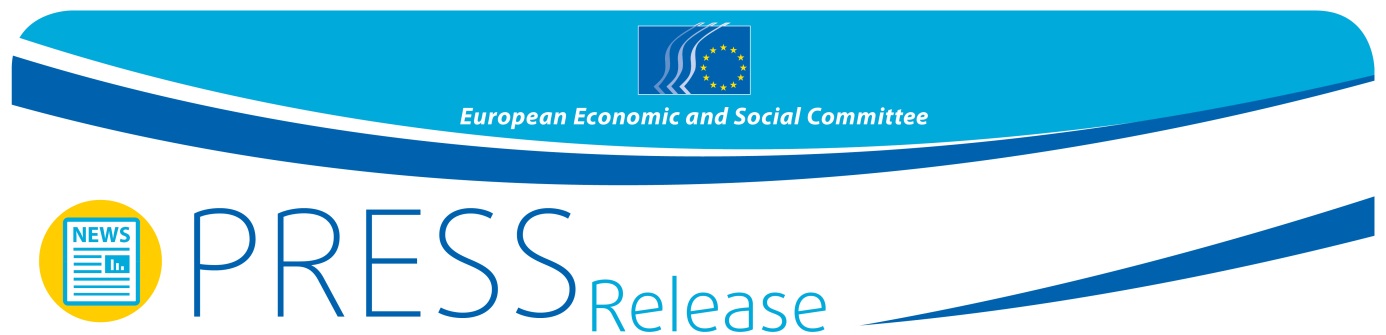 Έκθεση της ΕΟΚΕ αποκαλύπτει την πραγματική έκταση της μεταναστευτικής κρίσηςΒασικά μηνύματα για την στρατηγική της ΕΕ για τη μετανάστευση που προέκυψαν από 11 διερευνητικές επισκέψεις χωρών και περισσότερες από 180 συναντήσεις με οργανώσεις της κοινωνίας πολιτών που δραστηριοποιούνται στον τομέαΟι διώξεις, οι συγκρούσεις και η φτώχεια υποχρέωσαν πάνω από ένα εκατομμύριο άτομα να αναζητήσουν ασφάλεια στην Ευρώπη το περασμένο έτος. Πολλοί από αυτούς έχασαν τη ζωή τους ή αγνοούνται (στις περισσότερες περιπτώσεις πνίγηκαν) επιχειρώντας αυτό το επικίνδυνο ταξίδι. Η πλειονότητα όσων πέρασαν στην Ευρώπη διασχίζοντας τη Μεσόγειο έφτασαν κυρίως στην Ελλάδα και την Ιταλία. Δυστυχώς, για τους επιζώντες η άφιξη στην Ευρώπη σπανίως σήμανε το τέλος των κακουχιών τους.Στο πλαίσιο των προβληματισμών της για στρατηγική της ΕΕ για τη μετανάστευση, η ΕΟΚΕ δημοσίευσε έκθεση με βάση διερευνητικές επισκέψεις και πραγματοποίησε συνεδριάσεις με τη συμμετοχή περισσοτέρων των 180 ενδιαφερόμενων φορέων, κυρίως από τις οργανώσεις της κοινωνίας πολιτών που εργάζονται με τους πρόσφυγες και τους μετανάστες. Η έκθεση παρουσιάστηκε στη σύνοδο ολομέλειας που πραγματοποίησε η ΕΟΚΕ το Μάρτιο, στο πλαίσιο των συζητήσεων που διεξήχθησαν σχετικά με την εξωτερική πολιτική της ΕΕ και τη μετανάστευση με την Ύπατη Εκπρόσωπο της ΕΕ, κυρία Federica Mogherini, και τον αρμόδιο Επίτροπο για τη Μετανάστευση, τις Εσωτερικές Υποθέσεις και την Ιθαγένεια κ. Δημήτρη Αβραμόπουλο. Προκειμένου να εντοπιστούν τα προβλήματα και ανάγκες και να διαδοθούν οι βέλτιστες πρακτικές διαφόρων παραγόντων που ενεργούν στο πλαίσιο της τρέχουσας προσφυγικής κρίσης, αντιπροσωπείες της ΕΟΚΕ επισκέφτηκαν 11 κράτη μέλη της ΕΕ (Αυστρία, Βουλγαρία, Κροατία, Γερμανία, Ελλάδα, Ουγγαρία, Ιταλία, Μάλτα, Πολωνία, Σλοβενία και Σουηδία) το Δεκέμβριο του 2015 και τον Ιανουάριο του 2016. Ο Πρόεδρος της ΕΟΚΕ, κ. Γιώργος Ντάσης τόνισε στις επισκέψεις αυτές τα εξής: «Η ΕΟΚΕ θα διαβιβάσει τις παρατηρήσεις και τα βασικά μηνύματα που θα προκύψουν από τις διερευνητικές αποστολές στα θεσμικά όργανα της ΕΕ, προκειμένου να εκπληρώσει τις υποχρεώσεις της προς τους Ευρωπαίους πολίτες και τις οργανώσεις τους, αλλά και τις ευθύνες της προς την ανθρωπότητα.».Ο Αντιπρόεδρος της ΕΟΚΕ και αρμόδιος για την επικοινωνία κ. Gonçalo Lobo Xavier δήλωσε τα εξής: «Οι οργανώσεις της κοινωνίας πολιτών διαδραματίζουν σημαντικό ρόλο στις διάφορες φάσεις της διαδικασίας ασύλου. Ωστόσο, πρέπει να γίνουν περισσότερα - οι διακινητές ανθρώπων, οι ληστές, η διαφθορά και η βία, τα ακραία καιρικά φαινόμενα, τα κλειστά σύνορα, οι κακές συνθήκες υποδοχής και η ολοένα και περισσότερο εχθρική στάση ορισμένων πολιτών είναι κάποιες μόνο από τις δυσκολίες που συναντούν οι άνδρες, οι γυναίκες και τα παιδιά που αναζητούν καταφύγιο στην Ευρώπη. Μετά τις διερευνητικές αποστολές, η ΕΟΚΕ είναι πλέον καλύτερα προετοιμασμένη να συμβάλει στην επίλυση της προσφυγικής κρίσης και στη χάραξη πολιτικών ένταξης των προσφύγων.».Ο κ. Pavel Trantina, πρόεδρος του ειδικευμένου τμήματος της ΕΟΚΕ «Απασχόληση, κοινωνικές υποθέσεις, δικαιώματα του πολίτη», υπογράμμισε τα εξής: «Αν αποφεύχθηκε μια ανθρωπιστική καταστροφή, αυτό έγινε χάρη στην εξαιρετική κινητοποίηση των οργανώσεων της κοινωνίας πολιτών και των εθελοντών που διαδραμάτισαν έναν άνευ προηγουμένου σημαντικό ρόλο σε διάφορα κράτη μέλη. Θελήσαμε να κάνουμε τη φωνή τους να ακουστεί σε επίπεδο ΕΕ, δεδομένου ότι ο ρόλος τους συχνά υποτιμάται και αντιμετωπίζουν δυσκολίες, ακόμη και μίσος.»Δεσμευμένη να κάνει να ακουστεί η φωνή όσων εργάζονται στον τομέα αυτό, η ΕΟΚΕ παρουσίασε στα κράτη μέλη και τα θεσμικά όργανα της ΕΕ ορισμένα βασικά μηνύματα για την αντιμετώπιση της προσφυγικής κρίσης:Μείωση του αριθμού των (παράτυπων) αφίξεων - το πλήθος των ατόμων που καταφθάνουν σε τόσο μικρό χρονικό διάστημα, καθώς και το γεγονός ότι οι περισσότεροι από αυτούς καταλήγουν στην Ευρώπη μέσω παράνομων διαύλων είναι ένα πρόβλημα που πρέπει να αντιμετωπιστεί. Οι άσκηση αποτελεσματικών ελέγχων στα εξωτερικά σύνορα αποτελεί απαραίτητη προϋπόθεση, αλλά η διασφάλιση των συνόρων δεν πρέπει να συνεπάγεται τον αποκλεισμό όσων χρειάζονται προστασία για ανθρωπιστικούς λόγους. Η καταγραφή προσώπων στα εξωτερικά σύνορα της Ευρώπης πρέπει να είναι υποχρεωτική και ο ρόλος της Frontex σε αυτό θα πρέπει ενισχυθεί. Οι πρόσφυγες χρειάζονται ασφαλείς, τακτικούς διαύλους πρόσβασης στην ΕΕ. Πρέπει να προληφθούν νέες απώλειες ζωής, παραβιάσεις των ανθρωπίνων δικαιωμάτων και η έκθεση των προσφύγων στους διακινητές και τους εμπόρους ανθρώπων. Δεδομένης της εντολής της Γενικής Διεύθυνσης Ανθρωπιστικής Βοήθειας της Επιτροπής (ECHO) και του Frontex, αντιστοίχως, η ΕΕ θα πρέπει να πράξει περισσότερα για το συντονισμό των ανθρωπιστικών προσπαθειών και την εξασφάλιση ενισχυμένης παρουσίας επιτόπου. Στις χώρες προέλευσης θα πρέπει να δοθεί έμφαση στο κράτος δικαίου, στα ανθρώπινα δικαιώματα και στην κοινωνική ανάπτυξη και την ασφάλεια, με την προσφορά πραγματικών προοπτικών στους τοπικούς πληθυσμούς, και ιδίως τους νέους. Η ΕΕ πρέπει να στηρίξει τους πρόσφυγες στις χώρες που γειτονεύουν με περιοχές συγκρούσεων - η Τουρκία, ο Λίβανος και η Ιορδανία έχουν υποδεχτεί το μεγαλύτερο μέρος των προσφύγων. Θα πρέπει να υπάρξουν περισσότερες επενδύσεις στις περιοχές αυτές με σκοπό την παροχή στήριξης και την κίνηση αναπτυξιακών πρωτοβουλιών, συμπεριλαμβανομένων εκείνων που αναλαμβάνουν οι οργανώσεις της κοινωνίας πολιτών οι οποίες βελτιώνουν την κατάσταση των εκτοπισμένων ομάδων. Ενημερωτικές εκστρατείες πρέπει να αποθαρρύνουν οικονομικούς μετανάστες από το να διακινδυνεύουν τη ζωή τους προσπαθώντας να φτάσουν στην ΕΕ. Οι ιστορίες που διηγούνται οι επαναπροωθούμενοι πρέπει να λειτουργούν αποτρεπτικά και να αντισταθμίζουν την παραπληροφόρηση που διαδίδεται από τους διακινητές.Ανθρώπινη υποδοχή και υποστήριξη των προσφύγων - Η κοινωνία πολιτών διαπιστώνει με λύπη ότι δεν υπάρχει μια κοινή ενωσιακή προσέγγισης στη διαχείριση της μεγάλης εισροής προσφύγων ούτε ένα λειτουργικό κοινό σύστημα ασύλου. Το σύστημα του Δουβλίνου δεν είναι ικανό να ανταποκριθεί σε αυτή τη μαζική ροή προσφύγων, γι αυτό και πρέπει να αναθεωρηθεί. Η ΕΟΚΕ συνιστά την ολοκλήρωση ενός πραγματικά κοινού ευρωπαϊκού συστήματος ασύλου, που θα βασίζεται στην προστασία των ανθρωπίνων δικαιωμάτων, την αλληλεγγύη και την συνυπευθυνότητα. Θα πρέπει να περιλαμβάνει ενιαία κριτήρια για την προστασία των αιτούντων άσυλο με στόχο την ενίσχυση της προσπάθειας για την καταπολέμηση της «αγοράς ασύλου», καθώς και για τη δίκαιη κατανομή των προσφύγων. Οι ανεπαρκείς ανταποκρίσεις των κυβερνήσεων αφήνουν περιθώρια σε αδίστακτα άτομα να εκμεταλλεύονται τους πρόσφυγες που εγκαταλείπονται στη μοίρα τους. Η Ευρωπαϊκή Επιτροπή πρέπει να εξασφαλίσει τη συμμόρφωση των κρατών μελών με τη νομοθεσία της ΕΕ για το άσυλο, ιδίως δε με την οδηγία για τις συνθήκες υποδοχής·Βελτίωση της υποστήριξης των οργανώσεων της κοινωνίας πολιτών - Οι οργανώσεις της κοινωνίας πολιτών (ΟΚΠ) έχουν διαδραματίσει σημαντικό ρόλο — συχνά καλύπτοντας το κενό που αφήνουν οι εθνικές και οι περιφερειακές αρχές — σε διάφορες φάσεις της διαδικασίας ασύλου, συμπεριλαμβανομένης της κάλυψης των βασικών αναγκών των προσφύγων και της παροχής καταλύματος, πληροφοριών και κοινωνικής και ψυχολογικής βοήθειας. Ωστόσο, οι ΟΚΠ συχνά ανταγωνίζονται μεταξύ τους για τους πόρους ή τις ποσοστώσεις, πράγμα που μπορεί να υπονομεύσει τη συνολική αξία των υπηρεσιών που παρέχουν. Θα πρέπει να έχουν ευκολότερη και ταχύτερη πρόσβαση σε χρηματοδότηση από την ΕΕ. Η ΕΕ θα πρέπει επίσης να μεριμνήσει για την ανταλλαγή και την αναπαραγωγή βέλτιστων πρακτικών μεταξύ των οργανώσεων της κοινωνίας πολιτών, καθώς και για την αποτελεσματικότερη χρήση τους για τη χάραξη πολιτικής.Αλλαγή αφηγήματος — η δημόσια στήριξη για την υποδοχή των προσφύγων αποτελεί προϋπόθεση για την αναστροφή της ολοένα και πιο αρνητικής αντίληψης που επικρατεί, και πρέπει να παρασχεθούν στο κοινό αντικειμενικές πληροφορίες σχετικά με τους πρόσφυγες από τα μέσα ενημέρωσης και τις οργανώσεις της κοινωνίας πολιτών. Το ζήτημα των προσφύγων πρέπει να αποπολιτικοποιηθεί και τα κράτη μέλη πρέπει να εξασφαλίσουν ότι δεν θα γίνονται διακρίσεις μεταξύ οργανώσεων βάσει πολιτικών δεσμών ή προτιμήσεων. Θετικά επιτεύγματα των προσφύγων θα πρέπει να προβάλλονται στη δημοσιότητα, το ίδιο και η συμβολή τους στην οικονομική, κοινωνική και πολιτιστική ζωή της Ευρώπης. Οι πρόσφυγες δεν πρέπει να θεωρούνται απειλή αλλά ευκαιρία για τη διασφάλιση του οικονομικού και κοινωνικού μοντέλου της Ευρώπης. Η ανάπτυξη και η δημιουργία απασχόλησης θα μπορούσαν να συμβάλουν στην αντιστάθμιση της εχθρότητας κατά των προσφύγων Οι επιτυχημένοι πρόσφυγες πρέπει να προβάλλονται ως πρότυπα προς μίμηση και η ΕΕ πρέπει να στηρίζει την ανταλλαγή βέλτιστων πρακτικών στον τομέα. Τα κράτη μέλη πρέπει να ενισχύσουν την πολυπολιτισμική εκπαίδευση και την καταπολέμηση των διακρίσεων, μέσω των προγραμμάτων σπουδών. Εξασφάλιση της ένταξης των προσφύγων - Πρέπει να τεθούν σε εφαρμογή το συντομότερο δυνατό βιώσιμες μακροπρόθεσμες πολιτικές ένταξης, που θα καλύπτουν τον έλεγχο και την αναγνώριση των προσόντων, την εκπαίδευση και την κατάρτιση, συμπεριλαμβανομένων μαθημάτων αγωγής του πολίτη και γλωσσών, προκειμένου να τελεσφορήσει η διαδικασία ασύλου. Οι πρόσφυγες πρέπει να τηρούν τους νόμους της χώρας υποδοχής και να αποδέχονται τον πολιτισμό της. Αυτό συμπεριλαμβάνει το σεβασμό της ισότητας των φύλων και των γυναικών που κατέχουν θέσεις ιθυνόντων, όπως διδάσκαλοι, ιατροί, κοινωνικοί λειτουργοί κτλ. Για το σκοπό αυτό, τα κράτη μέλη πρέπει να διαθέσουν πόρους για την παροχή συνοδείας και επίβλεψης. Ουσιαστική σημασία έχουν οι διακρατικές ανταλλαγές καλών πρακτικών. Πρέπει να λαμβάνονται δεόντως υπόψη οι ανησυχίες των τοπικών πληθυσμών. Η ένταξη αρχίζει με τη γλωσσική κατάρτιση, αλλά μπορεί να επιτευχθεί μόνο μέσω της ενσωμάτωσης στην αγορά εργασίας. Στα εμπόδια για την ανεύρεση σταθερής απασχόλησης συμπεριλαμβάνονται  η απώλεια προσωπικών εγγράφων και πιστοποιητικών, η μη αναγνώριση τίτλων σπουδών και προσόντων και η έλλειψη ευκαιριών απασχόλησης, ιδίως σε χώρες με υψηλή ανεργία. Τα κράτη μέλη πρέπει να συμπεριλαμβάνουν τις ΟΚΠ, και ιδίως τους εργοδότες και τα συνδικάτα, καθώς και τις περιφερειακές αρχές, στο σχεδιασμό των πολιτικών ένταξης, αν μη τι άλλο για να εξασφαλιστεί ότι οι πρόσφυγες θα αναπτύσσουν δεξιότητες αναγκαίες για την κάλυψη συγκεκριμένων ελλείψεων της αγοράς εργασίας. Τα κράτη μέλη θα πρέπει να εντάξουν το συντομότερο δυνατό τους αιτούντες άσυλο στην αγορά εργασίας, ώστε να αποφευχθεί το ενδεχόμενο να καταστούν παρωχημένες οι δεξιότητές τους και να τους επιτρέψουν να καταστούν αυτάρκεις και οικονομικά παραγωγικοί.Για περισσότερες πληροφορίες:Milen Minchev, Μονάδα Τύπου ΕΟΚΕEmail: press@eesc.europa.euΤηλ: + 2 546 87 53 / +32 498 38 30 38Σημειώσεις υπόψη της συντακτικής ομάδαςΈκθεση της ΕΟΚΕ  με βάση τις διερευνητικές επισκέψεις σε 11 χώρες: www.eesc.europa.eu/?i=portal.en.immigration-and-asylum-mission-reports.38735 Ειδικές ανά χώρα εκθέσεις από κάθε επίσκεψη:www.eesc.europa.eu/?i=portal.en.immigration-and-asylum-mission-reports Η Ευρωπαϊκή Οικονομική και Κοινωνική Επιτροπή διασφαλίζει την εκπροσώπηση των διάφορων οικονομικών και κοινωνικών συνιστωσών της οργανωμένης κοινωνίας πολιτών. Ιδρύθηκε από τη Συνθήκη της Ρώμης το 1957 και είναι θεσμικό όργανο με συμβουλευτικά καθήκοντα. Ο συμβουλευτικός της ρόλος επιτρέπει στα μέλη της, άρα και στις οργανώσεις που αυτά εκπροσωπούν, να συμμετέχουν στην διαδικασία λήψης αποφάσεων της ΕΕ. Η ΕΟΚΕ αριθμεί 350 μέλη από ολόκληρη την ΕΕ. Τα μέλη της διορίζονται από το Συμβούλιο της Ευρωπαϊκής Ένωσης.ΑΝΑΚΟΙΝΩΣΗ ΤΥΠΟΥ αριθ. 16/201616 Μαρτίου 2016